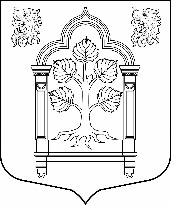 МУНИЦИПАЛЬНЫЙ СОВЕТвнутригородского муниципального образования Санкт-Петербурга муниципального округа Константиновское_________________________________________________________________________________________________________________________________________________________________________198264, Санкт-Петербург, пр. Ветеранов, д. 166, литер А, пом. 16 Н, тел./факс 300-48-80E-mail: mokrug41@mail.ruНазначить публичные слушания по проекту Решения МС «Об утверждении отчета об исполнении местного бюджета внутригородского муниципального образования Санкт-Петербурга муниципальный округ Константиновское за 2019 год».Назначить организатором проведения публичных слушаний аппарат Муниципального Совета.Установить дату и время проведения публичных слушаний – 12 октября 2020 года в 16.00 ч.Установить местом проведения публичных слушаний – Санкт-Петербург, 
ул. Пограничника Гарькавого, д. 36, корп.1 (помещение подросткового клуба «Ракета»).Опубликовать информационное сообщение о проведении публичных слушаний в газете «Муниципальный вестник Константиновское».Настоящее решение вступает в силу с момента его принятия.Глава муниципального образования,исполняющая полномочия председателяМуниципального совета                                                                                            Т.В. Зыкова«30»сентября2020 года  Санкт-Петербург  Санкт-ПетербургРЕШЕНИЕ № 14РЕШЕНИЕ № 14РЕШЕНИЕ № 14РЕШЕНИЕ № 14РЕШЕНИЕ № 14РЕШЕНИЕ № 14РЕШЕНИЕ № 14РЕШЕНИЕ № 14РЕШЕНИЕ № 14РЕШЕНИЕ № 14О назначении публичных слушаний по проекту решения  «Об утверждении отчета об исполнении местного бюджета внутригородского муниципального образования Санкт-Петербурга муниципальный округ Константиновское за 2019 год»О назначении публичных слушаний по проекту решения  «Об утверждении отчета об исполнении местного бюджета внутригородского муниципального образования Санкт-Петербурга муниципальный округ Константиновское за 2019 год»О назначении публичных слушаний по проекту решения  «Об утверждении отчета об исполнении местного бюджета внутригородского муниципального образования Санкт-Петербурга муниципальный округ Константиновское за 2019 год»О назначении публичных слушаний по проекту решения  «Об утверждении отчета об исполнении местного бюджета внутригородского муниципального образования Санкт-Петербурга муниципальный округ Константиновское за 2019 год»О назначении публичных слушаний по проекту решения  «Об утверждении отчета об исполнении местного бюджета внутригородского муниципального образования Санкт-Петербурга муниципальный округ Константиновское за 2019 год»О назначении публичных слушаний по проекту решения  «Об утверждении отчета об исполнении местного бюджета внутригородского муниципального образования Санкт-Петербурга муниципальный округ Константиновское за 2019 год»В соответствии с Уставом муниципального образования МО Константиновское, Положением о бюджетном процессе во внутригородском муниципальном образовании Санкт-Петербурга МО Константиновское, Положением о порядке организации и проведения публичных слушаний в МО МО Константиновское Муниципальный Совет муниципального образования МО КонстантиновскоеВ соответствии с Уставом муниципального образования МО Константиновское, Положением о бюджетном процессе во внутригородском муниципальном образовании Санкт-Петербурга МО Константиновское, Положением о порядке организации и проведения публичных слушаний в МО МО Константиновское Муниципальный Совет муниципального образования МО КонстантиновскоеВ соответствии с Уставом муниципального образования МО Константиновское, Положением о бюджетном процессе во внутригородском муниципальном образовании Санкт-Петербурга МО Константиновское, Положением о порядке организации и проведения публичных слушаний в МО МО Константиновское Муниципальный Совет муниципального образования МО КонстантиновскоеВ соответствии с Уставом муниципального образования МО Константиновское, Положением о бюджетном процессе во внутригородском муниципальном образовании Санкт-Петербурга МО Константиновское, Положением о порядке организации и проведения публичных слушаний в МО МО Константиновское Муниципальный Совет муниципального образования МО КонстантиновскоеВ соответствии с Уставом муниципального образования МО Константиновское, Положением о бюджетном процессе во внутригородском муниципальном образовании Санкт-Петербурга МО Константиновское, Положением о порядке организации и проведения публичных слушаний в МО МО Константиновское Муниципальный Совет муниципального образования МО КонстантиновскоеВ соответствии с Уставом муниципального образования МО Константиновское, Положением о бюджетном процессе во внутригородском муниципальном образовании Санкт-Петербурга МО Константиновское, Положением о порядке организации и проведения публичных слушаний в МО МО Константиновское Муниципальный Совет муниципального образования МО КонстантиновскоеВ соответствии с Уставом муниципального образования МО Константиновское, Положением о бюджетном процессе во внутригородском муниципальном образовании Санкт-Петербурга МО Константиновское, Положением о порядке организации и проведения публичных слушаний в МО МО Константиновское Муниципальный Совет муниципального образования МО КонстантиновскоеВ соответствии с Уставом муниципального образования МО Константиновское, Положением о бюджетном процессе во внутригородском муниципальном образовании Санкт-Петербурга МО Константиновское, Положением о порядке организации и проведения публичных слушаний в МО МО Константиновское Муниципальный Совет муниципального образования МО КонстантиновскоеВ соответствии с Уставом муниципального образования МО Константиновское, Положением о бюджетном процессе во внутригородском муниципальном образовании Санкт-Петербурга МО Константиновское, Положением о порядке организации и проведения публичных слушаний в МО МО Константиновское Муниципальный Совет муниципального образования МО КонстантиновскоеВ соответствии с Уставом муниципального образования МО Константиновское, Положением о бюджетном процессе во внутригородском муниципальном образовании Санкт-Петербурга МО Константиновское, Положением о порядке организации и проведения публичных слушаний в МО МО Константиновское Муниципальный Совет муниципального образования МО КонстантиновскоеРЕШИЛ:РЕШИЛ:РЕШИЛ:РЕШИЛ:РЕШИЛ:РЕШИЛ:РЕШИЛ:РЕШИЛ:РЕШИЛ:РЕШИЛ: